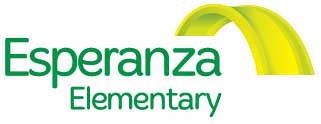 BOARD MEETING6:00 – 8:00 PM, Thursday, February 22, 2018Esperanza School Meeting Room * 4956 W 3500 S, West Valley City, UT 84120AGENDAWELCOME & INTRODUCTIONSFINANCIAL REPORT – Brian Cates/Red Apple ACTION ITEM1.   Review/approve minutes from November 30, 2017 board meetingReview/approve minutes from November 30, 2017 board meetingReview/approve school lunch program for 2018/-2019 COMMITTEESGovernanceFinanceAcademic/CulturalDISCUSSION/INFORMATION ITEMS401K alternatives and bid process Executive Director/Principal reportReplication ApplicationStudent Enrollment Student Retention ReportMusic ProgramCharter Day at the Hill Board RetreatPTO reportPast activity reportFundraisingSet next board meeting dateADJOURN ANNOUNCEMENTS:Next board meeting –March 22, 2018 * 6:00-8:00pm, Esperanza Elementary School